Русский язык.Краткосрочный план урока (И)Задание «Большая буква»   (Карточка ООП)-Спиши предложения, раскрывая скобки. Подчеркни имена собственные.У (К,к)арины живут  кот (П,п)ушок  и  собака (Р,р)екс. Шерстка у  котенка, как (П,п)ушок. Корова (М,м)илка дает вкусное молоко.____________________________________________________________________________________________________________________________________________________________________________________________________________________(И)Задание «Большая буква»   (Карточка ООП)В вазе стоит(Р,р)оза. Это девочка(Р,р)оза. У будки сидит(Ш,ш)арик. Девочка держит в руке(Ш,ш)арик. Предмет: Русский языкУрок: Предмет: Русский языкУрок: Школа: КГУ ОШ № 6 города СараниШкола: КГУ ОШ № 6 города СараниШкола: КГУ ОШ № 6 города СараниШкола: КГУ ОШ № 6 города СараниШкола: КГУ ОШ № 6 города СараниДата: Дата: ФИО учителя: Жданович Елена ИвановнаФИО учителя: Жданович Елена ИвановнаФИО учителя: Жданович Елена ИвановнаФИО учителя: Жданович Елена ИвановнаФИО учителя: Жданович Елена ИвановнаКласс: 3 «В»Класс: 3 «В»Количество присутствующих: Количество присутствующих:  Количество    отсутствующих:              Количество    отсутствующих:              Количество    отсутствующих:             Раздел (сквозная тема):Раздел (сквозная тема):Виды речевой деятельности. ПисьмоВиды речевой деятельности. ПисьмоВиды речевой деятельности. ПисьмоВиды речевой деятельности. ПисьмоВиды речевой деятельности. ПисьмоТема урока:Тема урока:Имена собственные. Имена собственные. Имена собственные. Имена собственные. Имена собственные. Цели обучения в соответствии с учебной программой:Цели обучения в соответствии с учебной программой:3.3.7.9 писать большую букву в собственных именах существительных3.1.5.1 строить монологическое высказывание на заданную и интересующую учащихся тему, раскрывая тему и основную мысль на основе опорных слов  3.3.7.9 писать большую букву в собственных именах существительных3.1.5.1 строить монологическое высказывание на заданную и интересующую учащихся тему, раскрывая тему и основную мысль на основе опорных слов  3.3.7.9 писать большую букву в собственных именах существительных3.1.5.1 строить монологическое высказывание на заданную и интересующую учащихся тему, раскрывая тему и основную мысль на основе опорных слов  3.3.7.9 писать большую букву в собственных именах существительных3.1.5.1 строить монологическое высказывание на заданную и интересующую учащихся тему, раскрывая тему и основную мысль на основе опорных слов  3.3.7.9 писать большую букву в собственных именах существительных3.1.5.1 строить монологическое высказывание на заданную и интересующую учащихся тему, раскрывая тему и основную мысль на основе опорных слов  Цели урока:Цели урока:Научить учащихся  писать  имена  собственные  с  большой буквыНаучить учащихся  писать  имена  собственные  с  большой буквыНаучить учащихся  писать  имена  собственные  с  большой буквыНаучить учащихся  писать  имена  собственные  с  большой буквыНаучить учащихся  писать  имена  собственные  с  большой буквыХод урока:Ход урока:Ход урока:Ход урока:Ход урока:Ход урока:Ход урока:Этап урока/ ВремяДействия педагогаДействия педагогаДействия ученикаДействия ученикаОцениваниеРесурсы1.Начало урока. 0-5 минПриветствие.Деление на группыДифференциация по классификацииРаздаются карточки со словами: существительное, глагол, прилагательное, местоимение. Делятся на группы по частям речи.-Что вы можете сказать о частях речи?Спикер группы представляет свою команду и знания, навыки по частям речи (об имени существительном, глаголе, прилагательном)Групповая проверкаТехника ФО «Сигналы»СтартерСтратегия «Мозговой штурм»На доске следующая запись:НЕ БОЙСЯ МОРОЗОВ, ВЛАДИМИР МОРОЗОВ!СЕРЕЖА АРБУЗОВ КУПИЛ ПЯТЬ АРБУЗОВ.-Что вы можете сказать об этих предложениях?-Чем по смыслу отличаются имена существительные (морозов – морозов, арбузов – арбузов)-О чем мы будем сегодня говорить на уроке?(Писать большую букву в именах собственных)-Чем мы будем сегодня заниматься?Сообщение темы и цели?Какие цели перед собой поставим?(-сегодня на уроке мы будем писать большую букву в собственных именах существительных)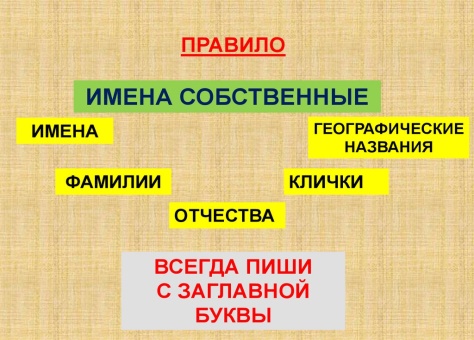 Приветствие.Деление на группыДифференциация по классификацииРаздаются карточки со словами: существительное, глагол, прилагательное, местоимение. Делятся на группы по частям речи.-Что вы можете сказать о частях речи?Спикер группы представляет свою команду и знания, навыки по частям речи (об имени существительном, глаголе, прилагательном)Групповая проверкаТехника ФО «Сигналы»СтартерСтратегия «Мозговой штурм»На доске следующая запись:НЕ БОЙСЯ МОРОЗОВ, ВЛАДИМИР МОРОЗОВ!СЕРЕЖА АРБУЗОВ КУПИЛ ПЯТЬ АРБУЗОВ.-Что вы можете сказать об этих предложениях?-Чем по смыслу отличаются имена существительные (морозов – морозов, арбузов – арбузов)-О чем мы будем сегодня говорить на уроке?(Писать большую букву в именах собственных)-Чем мы будем сегодня заниматься?Сообщение темы и цели?Какие цели перед собой поставим?(-сегодня на уроке мы будем писать большую букву в собственных именах существительных)Приветствуют учителя. Организуют свое рабочее место, проверяют наличие индивидуальных учебных принадлежностейРассуждаютФормулируют тему урока, определяют цель урокаВспоминают правилаПриветствуют учителя. Организуют свое рабочее место, проверяют наличие индивидуальных учебных принадлежностейРассуждаютФормулируют тему урока, определяют цель урокаВспоминают правилаФООценивание эмоционального состояния« Большой палец»Техника ФО «Сигналы»Ученики дают сигнал рукой:5 пальцев – я понимаю и  могу объяснить пройденную тему3 пальца – я все еще не понимаю пройденную тему урока1 палец – я не совсем уверен в знании пройденной темыЭмоц. настройКарточки с частями речиНа доске записьНЕ БОЙСЯ МОРОЗОВ, ВЛАДИМИР МОРОЗОВ!СЕРЕЖА АРБУЗОВ КУПИЛ ПЯТЬ АРБУЗОВ.Презентация https://volna.org/russkij_jazyk/imiena_sushchiestvitielnyie__sobstviennyi2. Середина урока. 5 – 35 мин(Г)Задание «Соедини-ка». Стратегия «Карусель»Дифференциация по заданию-Перед вами постеры с заданиями. Выберите и соедините стрелкой одно имя нарицательное с соответствующим именем собственным 1 группа – животное и кличка животногоКорова, Лайка, Пушок, Кеша, котенок, попугай, собака, Зорька.2 группа – город, река и название географических объектовКараганда, река, город, Нура, Балхаш, озеро, поселок, Шахан3 группа – люди и их фамилии с именамиМальчик, девочка, Саша, учительница, Рома, Марья Ивановна, сосед, Сергей ИвановичВзаимопроверка в группах.-Проверьте выполнение задания другой группы, по часовой стрелке передавая и обозначая своим определенным цветом маркера замечания. Техника ФО «Комплимент»(К) Игра «Волшебная шкатулка»Дифференциация по содержаниюДети становятся в круг и по очереди достают из шкатулки карточки, на которых написаны имена существительные. Они должны найти лишнее слово и доказать. Если ошибаешься, то идет в конец  круга и участвует повторно.Ола, Таня, Белов, ПетяСидоров, Петров, Степан, ИвановМатроскин, Фёдор, Шарик, МуркаКараганда, Сарань, Нура, Актас и т.д.Коллективная проверкаТехника ФО «Хлопок»Физминутка «Повторяй движения»Ф.О (И)Задание «Большая буква»Стратегия «Знаю-умею»-Спиши предложения, раскрывая скобки. Подчеркни имена собственные.У (К,к)арины живут (К,к)от (П,п)ушок и (С,с)обака (Р,р)екс. (Ш,ш)ерстка у (К,к)отенка, как (П,п)ушок. Корова (М,м)илка дает вкусное молоко.____________________________________________________________________________________________________________________________________________________________________________________________________________________Взаимопроверка по образцуТехника ФО «Большой палец»(П)Задание «Большая буква в именах собственных». Учебный диалогДифференциация по результату-Составьте диалог –рассуждение на тему «Большая буква в именах собственных», соблюдая нормы речевой культуры и общенияВзаимопроверкаТехника ФО «Аплодисменты»(И)Задание для ФОВид речевой деятельности ПисьмоЦель обучения 3.3.7.9 писать большую букву в собственных именах существительныхКритерий оценивания Обучающийся пишет собственные имена существительные с большой буквыУровень мыслительных навыковПрименениеЗадание 1Вставь пропущенные буквы в собственных именах существительных._юди-ноты, _юди-звукиСреди нас живут без скуки.Семь имен произнеси – _о, _е, _и, _а, _оль, _я, _и.Нотный босс, чье имя _о, Носит черное пальто,Опирается на трость,Он в почете, словно гость._е-как резвый пастушок-Смастерил себе рожок.Не приходит «на ура»Ни одна без _е игра._и, _а, _оль, _а, _оль, _а, _и-Кто есть кто из них – пойми!Музыкальная братва, Друг за друга - _оль, _и, _а!ДескрипторОбучающийся правильно пишет большую букву в собственных  менах существительных 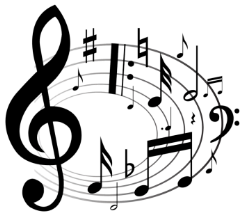 (Г)Задание «Соедини-ка». Стратегия «Карусель»Дифференциация по заданию-Перед вами постеры с заданиями. Выберите и соедините стрелкой одно имя нарицательное с соответствующим именем собственным 1 группа – животное и кличка животногоКорова, Лайка, Пушок, Кеша, котенок, попугай, собака, Зорька.2 группа – город, река и название географических объектовКараганда, река, город, Нура, Балхаш, озеро, поселок, Шахан3 группа – люди и их фамилии с именамиМальчик, девочка, Саша, учительница, Рома, Марья Ивановна, сосед, Сергей ИвановичВзаимопроверка в группах.-Проверьте выполнение задания другой группы, по часовой стрелке передавая и обозначая своим определенным цветом маркера замечания. Техника ФО «Комплимент»(К) Игра «Волшебная шкатулка»Дифференциация по содержаниюДети становятся в круг и по очереди достают из шкатулки карточки, на которых написаны имена существительные. Они должны найти лишнее слово и доказать. Если ошибаешься, то идет в конец  круга и участвует повторно.Ола, Таня, Белов, ПетяСидоров, Петров, Степан, ИвановМатроскин, Фёдор, Шарик, МуркаКараганда, Сарань, Нура, Актас и т.д.Коллективная проверкаТехника ФО «Хлопок»Физминутка «Повторяй движения»Ф.О (И)Задание «Большая буква»Стратегия «Знаю-умею»-Спиши предложения, раскрывая скобки. Подчеркни имена собственные.У (К,к)арины живут (К,к)от (П,п)ушок и (С,с)обака (Р,р)екс. (Ш,ш)ерстка у (К,к)отенка, как (П,п)ушок. Корова (М,м)илка дает вкусное молоко.____________________________________________________________________________________________________________________________________________________________________________________________________________________Взаимопроверка по образцуТехника ФО «Большой палец»(П)Задание «Большая буква в именах собственных». Учебный диалогДифференциация по результату-Составьте диалог –рассуждение на тему «Большая буква в именах собственных», соблюдая нормы речевой культуры и общенияВзаимопроверкаТехника ФО «Аплодисменты»(И)Задание для ФОВид речевой деятельности ПисьмоЦель обучения 3.3.7.9 писать большую букву в собственных именах существительныхКритерий оценивания Обучающийся пишет собственные имена существительные с большой буквыУровень мыслительных навыковПрименениеЗадание 1Вставь пропущенные буквы в собственных именах существительных._юди-ноты, _юди-звукиСреди нас живут без скуки.Семь имен произнеси – _о, _е, _и, _а, _оль, _я, _и.Нотный босс, чье имя _о, Носит черное пальто,Опирается на трость,Он в почете, словно гость._е-как резвый пастушок-Смастерил себе рожок.Не приходит «на ура»Ни одна без _е игра._и, _а, _оль, _а, _оль, _а, _и-Кто есть кто из них – пойми!Музыкальная братва, Друг за друга - _оль, _и, _а!ДескрипторОбучающийся правильно пишет большую букву в собственных  менах существительных Учащиеся слушают учителя, выполняют заданияРаботают в коллективе, группах, парах , выполняют задания под руководством учителя.Повторяют движенияРаботают самостоятельно, выполняют проверкуУчащиеся выполняют задания под руководством учителя. Отвечают на поставленные вопросы.Работают самостоятельно, выполняют проверкуРаботают самостоятельно, выполняют проверкуУчащиеся слушают учителя, выполняют заданияРаботают в коллективе, группах, парах , выполняют задания под руководством учителя.Повторяют движенияРаботают самостоятельно, выполняют проверкуУчащиеся выполняют задания под руководством учителя. Отвечают на поставленные вопросы.Работают самостоятельно, выполняют проверкуРаботают самостоятельно, выполняют проверкуТехника ФО «Комплимент»Комплимент – похвала, комплимент деловым качествам, комплимент в чувствах, в котором учащиеся оценивают вклад друг друга в выполнение задания и благодарят друг друга за помощь.Техника ФО «Хлопок»(Если ученик выполнил всю работу верно – учащиеся хлопают в ладоши 1 раз;Если ученик ошибся или рассказал не всё – учащиеся не хлопают)Техника ФО «Большой палец»(Я понимаю и могу объяснить (большой палец руки направлен вверх)Я все еще не понимаю (большой палец руки направлен в сторону)Я не совсем уверен в (большой палец руки направлен вниз))Техника ФО «Аплодисменты»После выполненной работы, за правильные ответы – учащиеся хлопают в ладошиТехника ФО «Сигналы»Постеры с заданиямиУченик ООП(поддержка учителя)«Волшебная шкатулка»Карточки со словамиУченик ООП(поддержка учителя)https://www.youtube.com/watch?v=zGIV7Xa9RkwКарточкиУченик ООП(карточка)Поддержка учителяДескрипторОбучающийся пишет собственные имена существительные с большой буквыРаздаточный матерниал ФОРусский язык 3 класс 3 четверть Стр.24ДескрипторОбучающийся правильно пишет большую букву в собственных  менах существительных 3. Конец урока. 35-40 минРефлексия «Ладошка»Учитель просит учащихся на листе бумаги обвести свою ладошку, закрасить один(несколько) пальцев, чтобы оценить позицию, по которой необходимо выразить своё мнение. Мизинец: я все понялБезымянный: мне легко работалосьСредний: мне было трудноУказательный: я выполнял задания с удовольствиемБольшой: я доволен своей работойРефлексия «Ладошка»Учитель просит учащихся на листе бумаги обвести свою ладошку, закрасить один(несколько) пальцев, чтобы оценить позицию, по которой необходимо выразить своё мнение. Мизинец: я все понялБезымянный: мне легко работалосьСредний: мне было трудноУказательный: я выполнял задания с удовольствиемБольшой: я доволен своей работойОтвечают на вопросы учителя, оценивают сою деятельность на урокеОтвечают на вопросы учителя, оценивают сою деятельность на урокеФО«Ладошка»Картинки к рефлексии.ОцениваниеЗадание для ФОТехники ФО:«Сигнал»«Хлопок»«Большой палец»«Комплимент»«Аплодисменты»ОцениваниеЗадание для ФОТехники ФО:«Сигнал»«Хлопок»«Большой палец»«Комплимент»«Аплодисменты»